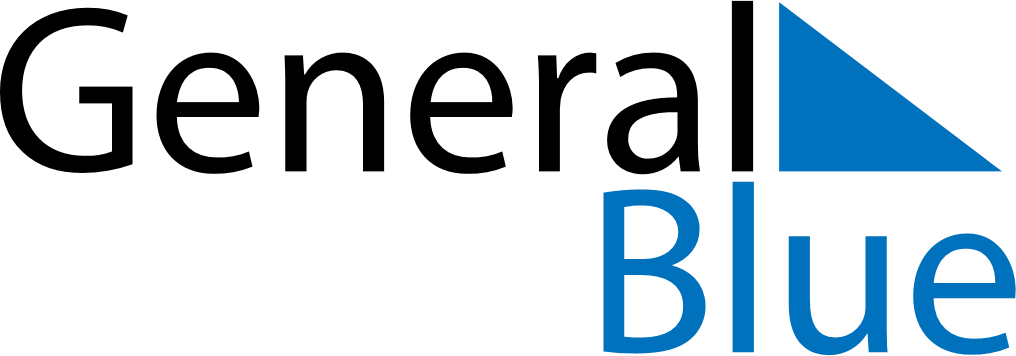 2019 - Q2South Korea2019 - Q2South Korea2019 - Q2South Korea2019 - Q2South Korea2019 - Q2South Korea2019 - Q2South Korea April 2019 April 2019 April 2019MondayTuesdayTuesdayWednesdayThursdayFridaySaturdaySunday12234567899101112131415161617181920212223232425262728293030 May 2019 May 2019 May 2019MondayTuesdayTuesdayWednesdayThursdayFridaySaturdaySunday123456778910111213141415161718192021212223242526272828293031 June 2019 June 2019 June 2019MondayTuesdayTuesdayWednesdayThursdayFridaySaturdaySunday1234456789101111121314151617181819202122232425252627282930May 5: Children’s DayMay 12: Buddha’s BirthdayJun 6: Memorial Day